Наказ Президенту 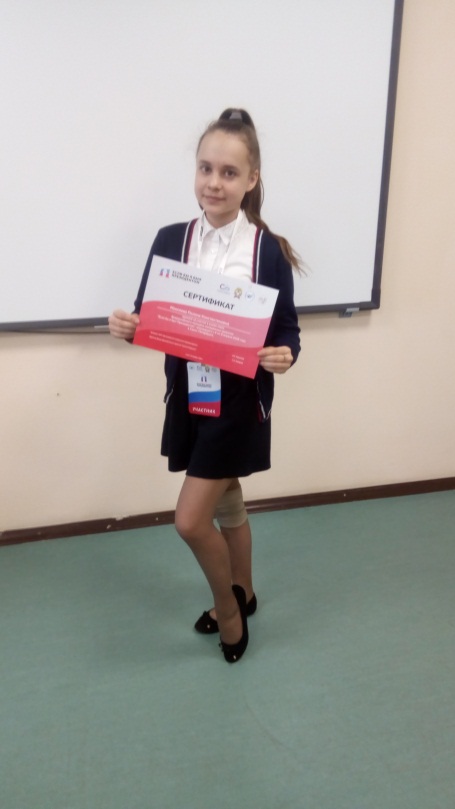  	7 апреля 2018 года состоялся  финал  Всероссийский конкурс молодежных проектов «Если бы я был Президентом», цель которого  - формирование предложений, в том числе наказов молодых граждан, будущему Президенту Российской Федерации на период с 2018 по 2024 год. Как считает член Совета Федерации, координатор Палаты молодых законодателей при Совете Федерации Татьяна Лебедева, являющаяся одним из организаторов конкурса:  «Главными задачами Всероссийского конкурса «Если бы я был Президентом» являются повышение электоральной активности молодежи, сбор и анализ лучших предложений, формирование у молодых граждан желания развивать страну и ее территории.  Сегодня необходимо, чтобы голос молодежи был услышан на федеральном уроне, и не просто услышан, а получил реальную поддержку, и предложенные идеи были реализованы».  	 МОУ ДО « ЦДЮТ» на очной   защите проектов, которая   прошла в Санкт-Петербурге на базе Российской академии народного хозяйства и государственной службы при Президенте РФ, представляла обучающаяся объединения «Экономический клуб» Моисеева Полина. Её программа «Сильная Россия  в сложных условиях» включала в себя следующие разделы: «Субботник для чиновников»;  - о  реформировании госаппарата. «Меньше импортировать, чтобы больше есть!», «Дайте, что ли грабли в руки...» -  о поддержании фермерства; «Квалифицированная медицинская помощь для каждого»; «Сильная страна — большая страна» - о демографических принципах внутренней политики.  За  5 минут презентации Полина раскрыла основные вопросы своей программы перед жюри,   сделав  это ярко и эмоционально, и  вызвала интерес к выступлению у публики. Успех Полиной  был достигнут благодаря  помощи её наставника, учителя истории и педагога дополнительного образования, Колчиной Марины Алексеевны .   	Выступление Моисеевой Полины на конкурсе такого уровня было дебютным, хочется пожелать ей удачи во всех новых начинаниях и учёбе.